Додатокдо рішення виконавчого комітетувід  04.07.2023 № 232ПЕРЕЛІКзамовників, яким дозволено розміщення соціальної рекламиДиректор департаменту забезпеченняресурсних платежів Сумської міської ради 											Ю.М. Клименко№ з/пЗамовник соціальної рекламиТип рекламного засобуКількість, од. (щомісячно)ПеріодрозміщенняВласник рекламних засобів, на яких планується розміщення соціальної реклами, інші приміткиМакет1.Сумське районне управління поліції Головного управління Національної поліції в Сумській областіБілборд3м х 6мСіті-лайт1,2 х 1,8 м510липень - серпень2023 рокуСюжети задля інформування мешканців Сумської міської територіальної громади про найпоширеніші випадки шахрайських злочинів.Розміщення сюжетів у разі вільних площин  конструкцій у операторів зовнішньої реклами.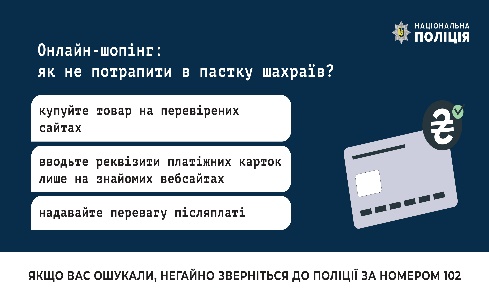 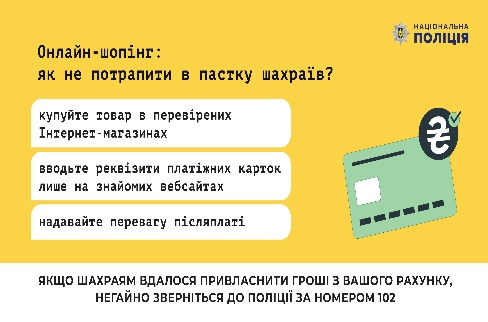 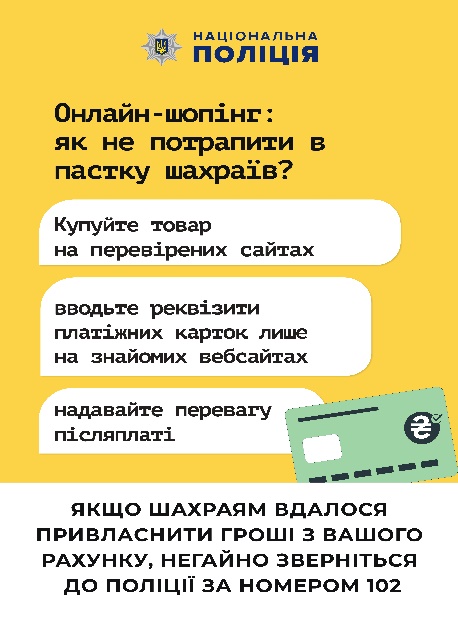 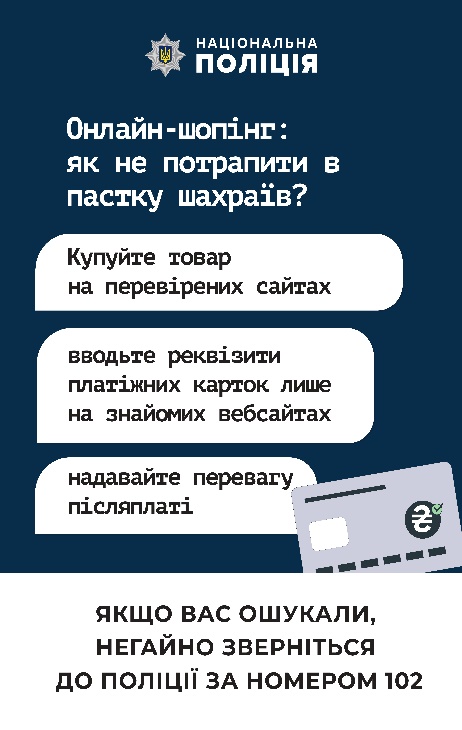 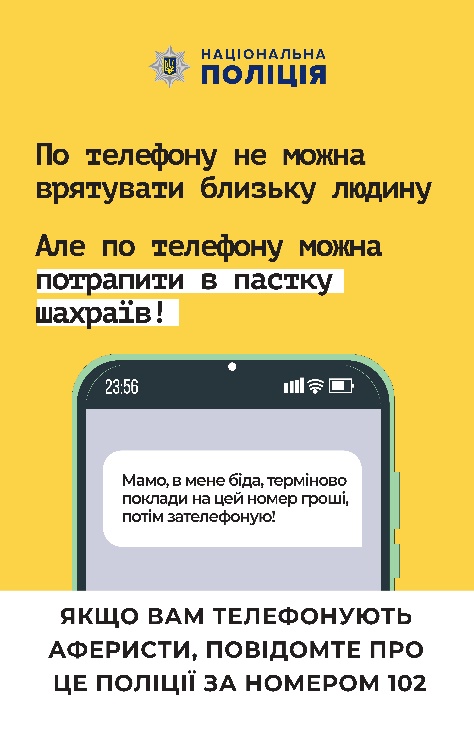 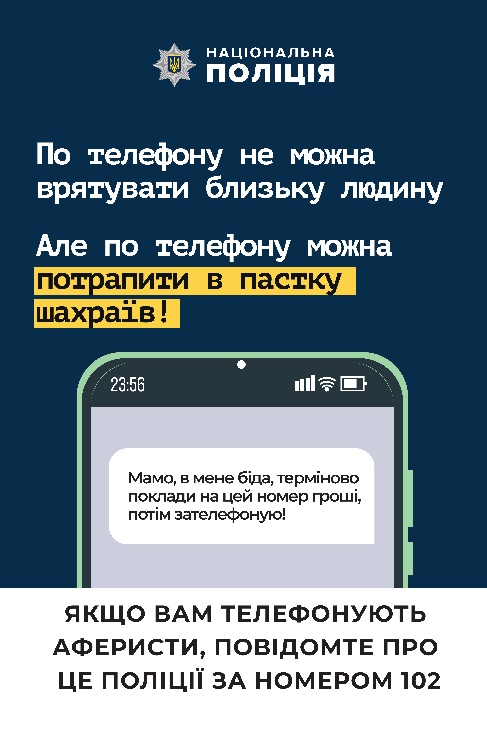 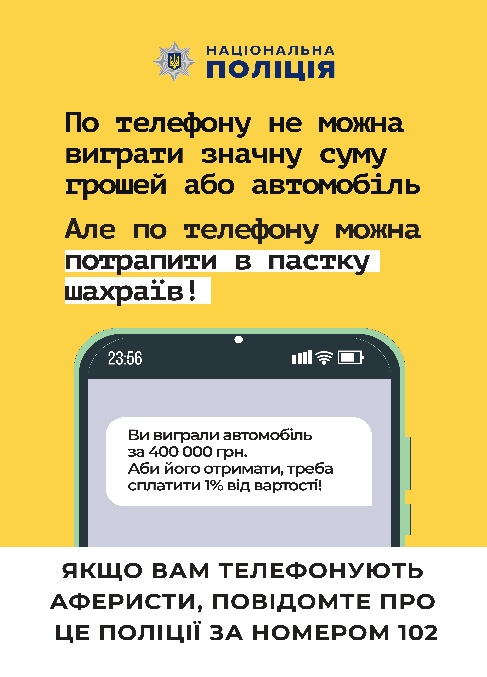 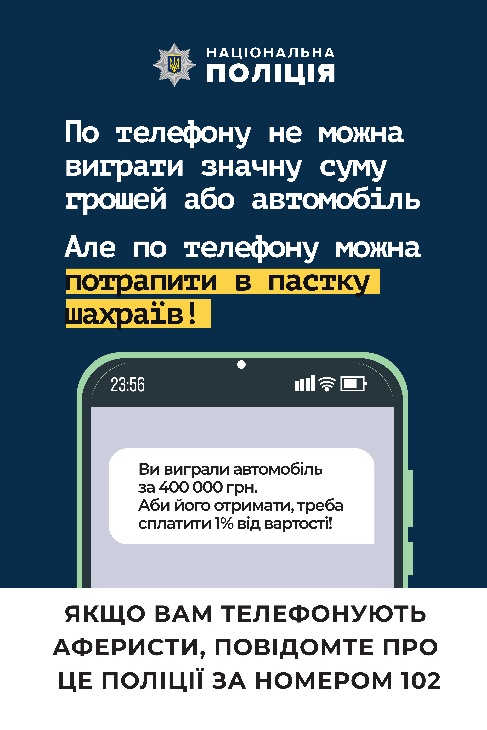 